Univerzita Palackého v OlomouciPedagogická fakultaSeminární práceMartina ViktorováNázev předmětu: Didaktika mateřského jazyka BObor: Učitelství pro 1. stupeň ZŠ                              Školní rok: 2017/2018Jméno vyučujícího: Mgr. Veronika KrejčíV Olomouci 21.11.2017Metodický listNázev: Kartičky se zájmenyTřída: 2. třídaTéma: Druhy zájmen, skloňování zájmen, tvoření vět se zájmenyPopis pomůcky:  Z barevných papíru vystřihneme několik proužků, na které napíšeme druhy zájmen. Z bílého papírů nastříháme proužky a na ně napíšeme zájmena v základním tvaru nebo zájmena vyskloňovaná. 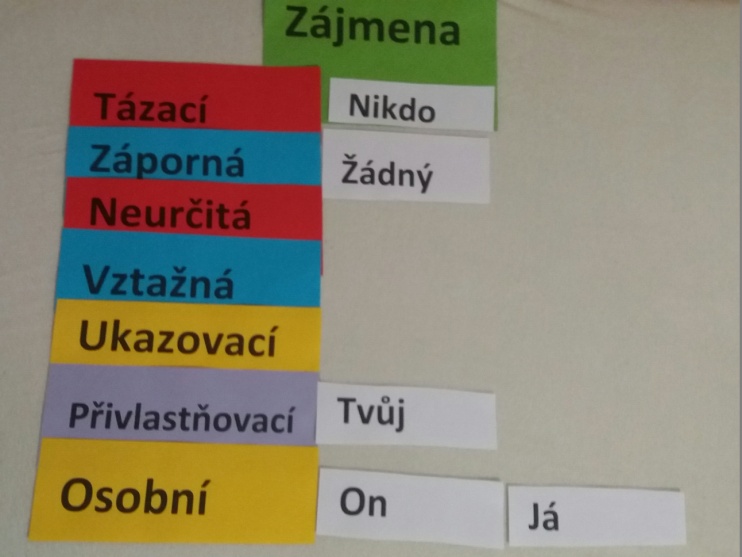 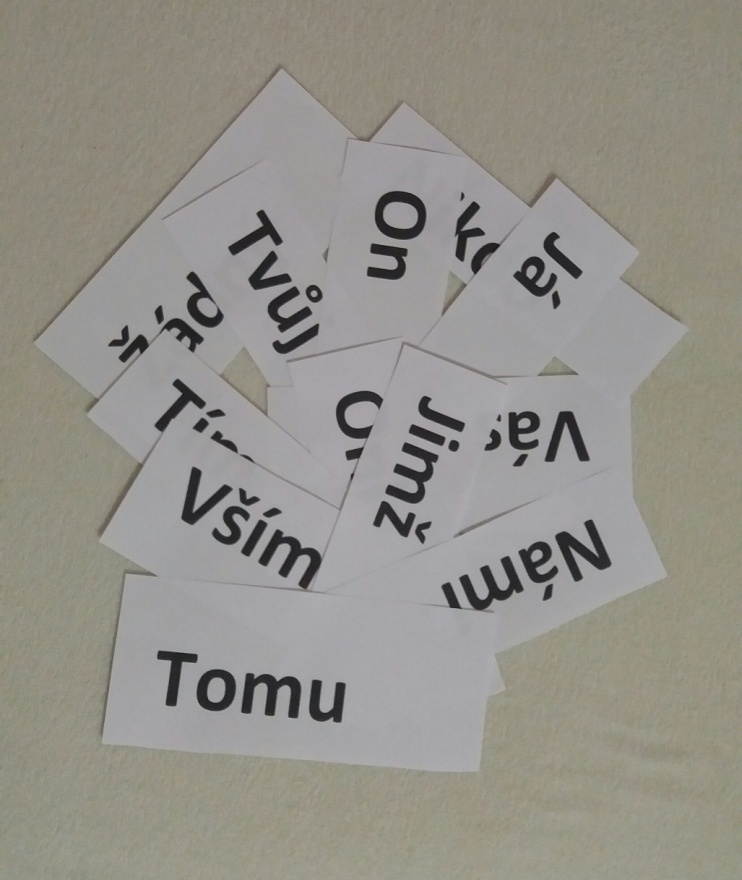 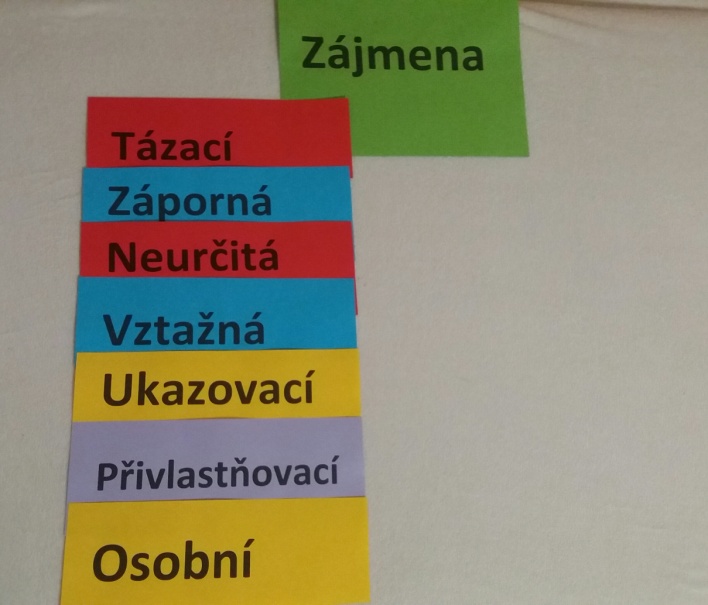 Cvičení s pomůckou: Přiřazování zájmen v základním tvaru ke druhům zájmenNa tabuli rozmístíme barevné kartičky s druhy zájmenDětem rozdáme kartičky se zájmeny a jejich úkolem je, je správně přiradit ke druhuPřiřazování vyskloňovaných zájmenNa tabuli rozmístíme barevné kartičky s druhy zájmenDětem rozdáme kartičky se zájmenyDěti si promyslí jaký je základní tvar zájmena, které má na kartičce, řeknou k jakému zájmenu patří a přiřadí kartičku ke správnému druhu zájmenTvoření větDěti dostanou kartičku se zájmenem a jejich úkolem je vytvoření věty, kde dané zájmeno využijíNahrazování podstatného jména za zájmenoDěti dostanou napsanou větu např.  Je to míč od Evy. A musí nahradit podstatné jméno zájmenem tak, aby věta dávala smysl: Míč je její. Hledání chybyNa tabuli dětem dáme barevné kartičky s druhy zájmen a přiřadíme k nim zájmena.  Mezi správně přiřazená zájmena vložíme i špatně přiřazenáDěti porovnávají, která zájmena jsou přiřazena správně a která špatněOpravují chyby- přiřadí zájmeno ke správnému druhu